___________________________________________________________________________Course webpage:www.portlandpsychotherapyclinic.com/counseling/act-life-course-homepageThis week’s exercise : 											Read Chapter 1 of the Happiness Trap: You can find the reading on the course webpage under class 1. If you like, you might record some of your reflections on what you noticed in the space below.This week’s daily reflection:On the course homepage is an exercise you can do on a daily basis to increase your ability to be aware of your five-senses and mental experience. It's a 12 minute mp3 that leads you through a briefly awareness exercise. Noticing is like a muscle that you can develop and doing daily exercises like this is one way to develop it.Noticing Practice You can do or not do this homework and either way works. Just notice if you do or don’t do it. If you choose to do it, do the following: Whenever you get a chance, take a moment to notice your 5 senses experience and your mental experience. You might also accidentally notice moving toward values and attempting to move away from suffering.  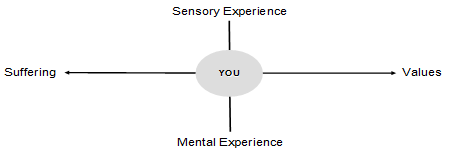 